НОВОКУЗНЕЦКИЙ  ГОРОДСКОЙ  ОКРУГадминистрация  города  нОВОКУЗНЕЦКАкомитет  образования  и  наукиП р и к а зот	____________							№ ______На основании приказа КОиН от 14.08.2018 № 772 «О плане городских конкурсов и мероприятий с учащимися на 2018/2019 учебный год»приказываю:Утвердить Положение о проведении открытого первенства города Новокузнецка по дзюдо (КАТА-группа 5 КЮ) среди мальчиков и девочек 2008-2010 годов рождения, согласно Приложению к настоящему приказу.МБУ ДО «Детско-юношеская спортивная школа №3» (Пожаркин Д.И.) организовать и провести открытое первенство города Новокузнецка по дзюдо (КАТА-группа 5 КЮ) среди мальчиков и девочек 2008-2010 годов рождения 15.12.2018.Заведующим  районными отделами образования КОиН (Полежаева О.В., Стрепан С.В., Резниченко В.Н., Самойлова М.П., Рагозина Т.Н., Кладова Г.В.) довести до сведения образовательных учреждений района информацию о проведении открытого первенства города Новокузнецка по дзюдо (КАТА-группа 5 КЮ) среди мальчиков и девочек 2008-2010 годов рожденияКонтроль за исполнением приказа возложить на начальника отдела развития образования КОиН Звоскову Е.Г.Председатель комитета							Ю.А. СоловьеваВнесено:		Т.П. ГильмулинаСогласовано:Главный специалист-юрисконсульт КОиН 							Н.Н. БуроваПриложение к приказу        от ________________ №______ПОЛОЖЕНИЕо проведении открытого первенства города Новокузнецкапо дзюдо (КАТА-группа 5 КЮ)среди мальчиков и девочек 2008-2010 годов рожденияОбщие положенияОткрытое первенство города Новокузнецка по дзюдо (КАТА-группа 5 КЮ) среди мальчиков и девочек 2008-2010 годов рождения (далее - Соревнования) проводятся согласно плану городских конкурсов и мероприятий с учащимися на 2018/2019 учебный год.Общее руководство проведением Соревнований  осуществляет Комитет образования и науки администрации города Новокузнецка. Организует и проводит Соревнования муниципальное бюджетное учреждение дополнительного образования «Детско-юношеская спортивная школа №3» города Новокузнецка совместно с Кемеровской региональной физкультурно-спортивной общественной организацией «Федерация дзюдо».Цели и задачиЦель - развитие дзюдо на территории Кемеровской области.Задачи:- сформировать физически развитую нравственную личность обучающихся;- пропагандировать здоровой образ жизни, занятия физической культурой и спортом; - аттестовать уровень технической подготовленности спортсменов по дзюдо 5 КЮ;- выявить уровень общей физической подготовки спортсменов;- мотивировать обучающихся для достижения своего наивысшего спортивного результата;- создать условия для подготовки юных судей по дзюдо.Состав организационного комитета      В состав организационного комитета (далее – Оргкомитет) входят:Соловьева Ю.А., председатель КОиН, председатель Оргкомитета;Пожаркин Д.И., директор МБУ ДО «Детско-юношеская спортивная школа №3»;Урженко Н.В., заведующий отделом МБУ ДО «Детско-юношеская спортивная школа №3» (по согласованию);Перепелка А.А., педагог-организатор МБУ ДО «Детско-юношеская спортивная школа №3» (по согласованию);Казанцева Н.А., тренер-преподаватель МБУДО «Детско-юношеская спортивная школа №3» (по согласованию);Корабельников А.А., президент Кемеровской региональной физкультурно-спортивной общественной организации «Федерация дзюдо» (по согласованию). Условия участияК участию в Соревнованиях допускаются мальчики и девочки 2008-2010 годов рождения, обучающиеся детско-юношеских спортивных школ и спортивных клубов, имеющие медицинские справки об отсутствии противопоказаний к занятиям физической культурой и спортом и с соблюдением требований к спортивной форме – кимоно для дзюдо - обязательно.Соревнования проводятся в возрастной категории 2008-2010 годов рождения по трем видам:общефизическая подготовка (ОФП);КАТА-группа (5 КЮ);командные соревнования по олимпийскому дзюдо («Стенка на стенку»).Участвуют смешанные команды (мальчики и девочки).Состав команды 8 человек. Количество команд от учреждения не ограничено.Документы, необходимые для прохождения мандатной комиссии:именная заявка на участие в Соревнованиях. Форма именной заявки представлена в приложении 3 к настоящему положению;свидетельство о рождении (копия);медицинская справка (копия);расписка от родителей (законных представителей). Форма расписки представлена в приложении 4 к настоящему положению;страховка от несчастного случая.Сроки и порядок проведенияСоревнования проводятся 15 декабря 2018 года.Место проведения – г.Новокузнецк, ул. М. Тореза 82А (Дом творчества), спортивный зал МБУ ДО ДЮСШ№3 (размер татами 6 х 6м).Проезд  автобусами №№ 7, 71, 14, 15, 16 до остановки «Стадион» с пересадкой на трамвай №10 или автобус №11 на остановке «Администрация» до остановки «Дом творчества», также автобусами №№ 35а, 47а до остановки «Дом творчества».В оргкомитет Соревнований необходимо направить заявки до 12 декабря 2018 года главному секретарю соревнований Корабельникову А.А. на электронную почту: a_korabelnikov1999@inbox.ru.Именные заявочные листы на участие в Соревнованиях, подписанные руководителем командирующей организации, на основании справок-допусков обучающихся к занятиям спортом, подаются непосредственно перед началом Соревнований, с указанием Ф.И.О. спортсмена, года рождения. Программа проведения Соревнований:09.00-09.30 - 	регистрация участников;09.30-10.00 -  разминка; семинар по подготовки юных судей;10.00-10.15 - 	торжественное открытие Соревнований;10.30-11.30 - 	соревнования по общей физической подготовке;11.30-12.30 - демонстрация техники дзюдо 5 КЮ;12.30          - командные соревнования по олимпийскому дзюдо.Правила проведения СоревнованийКоманда-победитель в общекомандном зачете определяется по совокупности результатов выступления команды в трех видах программы т.е. по общей сумме очков. В случае равенства суммы очков у двух или трех команд победитель соревнований определяется по лучшему результату  борьбы.В соревнованиях по общефизической подготовке (ОФП) после прохождения процедуры контроля документов всех участников каждая команда получает стартовый номер, а  после осуществляется процедура жеребьевки, определяются команды-соперники. Соревнования проводятся в 9 упражнениях. Упражнения выполняются каждым участником команды по сигналу судьи, после выставления оценки предыдущему спортсмену. За победу в паре спортсмен получает 1 очко. В случае отсутствия спортсмена в весовой категории в одной из команд победа присуждается спортсмену из другой команды. Перечень упражнений содержится в приложении №1 к данному Положению.В соревнованиях по демонстрации техники дзюдо технические действия (8 бросков) технического комплекса 5 КЮ демонстрируются одновременно 4 парами спортсменов. Первый участник пары выполняет все технические действия комплекса в том порядке, который определяет руководитель татами, называя технические действия комплекса 5 КЮ на японском языке. После выполнения всех технических действий комплекса одним участником пары далее к демонстрации техники приступает второй участник пары. Порядок выполнения действий см. приложение №2 к настоящему Положению.Судейство осуществляют 4 судьи на татами, каждый из которых выставляет оценку одной паре от 0 до 2 баллов каждому из двух спортсменов одной пары за каждое техническое действие, а также, вместе с руководителем татами, выставляют итоговые оценки (от 0 до 2 баллов) всей команде за слаженность действий и общее впечатление. 2 балла дается спортсмену за правильное выполнение технического действия;1 балл начисляется спортсмену в случае выполнения технического действия с небольшими погрешностями такими, как:явное «подыгрывание» со стороны УКЕ (самостоятельное падение);неправильный захват при выполнении технического действия;потеря равновесия с касанием татами при выполнении броска;ошибки при выполнении технических действий, но с сохранением общей структуры этих действий;развязанный пояс при выполнении технических действий;нарушения установленного этикета;0 баллов дается спортсмену за выполнение действия со значительными ошибками такими, как:забытая техника (техника не выполнена);неправильная техника (выполнена другая техника);полная потеря равновесия (падение) при выполнении броска;ношение твердых предметов при выполнении технических действий;разговоры между УКЕ и ТОРИ, а также между спортсменами и тренерами  (представителями) команд во время демонстрации технических действий;нарушение при передвижении пар (создание опасной дистанции между парами).Если в одной из команд отсутствует пара участников в соревнованиях по демонстрации техники дзюдо, то этой паре выставляются нулевые оценки за демонстрацию техники.По окончанию демонстрации техники  командой судьи  выставляют  оценки  за слаженность и общее впечатление от 0 до 2 баллов.Критериями этой оценки являются:соблюдение и правильное выполнение этикета всеми участниками команды;внешний вид всех участников команды (опрятный вид костюма, соблюдение норм личной гигиены);синхронность действий (перемещения, повороты, поклоны, принятие стоек и взятие захватов) всеми участниками команды;поведение тренеров (представителей) команд при выполнении технических действий участниками команды.Командные соревнования по олимпийскому дзюдо «Стенка на стенку» проводятся по олимпийской системе с утешительными встречами.Каждый спортсмен участвует в той весовой категории, в которой он официально взвесился. Весовые категории определяются непосредственно на взвешивании. Если в весе нет равных спортсменов, команда, представившая весовую категорию получает 1 балл, за отсутствие весовой категории у команды-соперника.Борьба проводится по круговой или смешанной системе. Схватка длится 2 минуты по правилам дзюдо до 13 лет. За выигранную схватку спортсмен получает 2 балла. При отсутствии явного победителя каждая команда получает по 1 баллу. Проигравшая команда получает 0 баллов.Команда, набравшая больше побед, выигрывает командную встречу. При равенстве побед производится подсчет очков (учитывается качество побед и время).Судейство соревнованийСостав судейской коллегии:главный судья – тренер-преподаватель МБУ ДО ДЮСШ№3 Казанцева Н.А., судья I категории, мастер спорта СССР по дзюдо;главный секретарь – президент Кемеровской региональной физкультурно-спортивной общественной организации «Федерация дзюдо» Корабельников А.А., судья II категории;судьи – тренеры-преподаватели МБУ ДО ДЮСШ №3 города Новокузнецка.Судейская коллегия обладает всеми полномочиями на протяжении всех Соревнований.Судейство по техническим действиям 5 КЮ осуществляется в соответствии с аттестационными требованиями 5 КЮ, утверждёнными президентом национального союза дзюдо, президентом федерации дзюдо России от 06.12.2011 протокол №35.Решение судейской коллегии не оспаривается и изменению не подлежит.Подведение итогов и награждениеПодведение итогов и награждение победителей и призёров состоится 15.12.2018 года, по окончанию соревнований в возрастных категориях.Команды, занявшие 1, 2 и 3  места  награждаются грамотами КОиН администрации города Новокузнецка.ФинансированиеСоревнования проводятся за счет привлеченных средств.Обеспечение  безопасностиСоревнования проводятся в спортивном зале, соответствующем нормам и требованиям технике безопасности, пожарной безопасности и СанПиНам на основании актов приёмки. Обеспечение мер безопасности во время проведения соревнований осуществляется на основании Постановления Правительства РФ от 01.04.199 № 44 «Рекомендации по обеспечению безопасности и профилактики травматизма при занятиях физической культурой и спортом».Каждый участник должен иметь справку (копия), заверенную врачом, которая является основанием для допуска к спортивным соревнованиям.Ответственность за жизнь и здоровье  участников  возлагается на их руководителя приказом по образовательной организации. Допуск команд производится на основании приказа о направлении команд на Соревнования, с указанием руководителя, ответственного за жизнь и здоровье обучающихся и за проведенный инструктаж по технике безопасности и правилам поведения на Соревнованиях.Инструктаж по технике безопасности и правилам поведения на Соревнованиях, медицинские осмотры осуществляются соответствующими организациями и уполномоченными лицами по месту расположения участников Соревнований (приказ по образовательному учреждения).Контактная информацияАдрес: МБУ ДО ДЮСШ №3, 654038, Кемеровская область, г.Новокузнецк, ул. Климасенко, д. 16/4.Сайт ДЮСШ №3 города Новокузнецка: дюсш-3.рф.Электронная почта ДЮСШ №3:	dussh-3nvkz@mail.ru Контактный телефон 8 (3843) 53-50-36.Главный судья соревнований Казанцева  Нелли Алексеевна,  тел.:+79236302724Главный секретарь соревнований Корабельников Александр Александрович, электронная почта: judo_fdn@mail.ru., тел.:+79994302535Приложение 1к Положению о проведении открытого первенства города Новокузнецкапо дзюдо (КАТА-группа 5 КЮ)среди мальчиков и девочек 2008-2010 годов рожденияПеречень упражнений для проведения соревнований по общефизической подготовке (среди мальчиков и девочек до 13 лет)БЕГБег без предмета (расстояние этапа определяется расположением поворотного пункта - ПП).Бег с предметом в руках (волейбольный мяч) (предмет в двух руках – обегание вокруг ПП. В случае потери предмета бег возобновляется с места потери предмета).ПРЫЖКИПрыжки на одной ноге (при исполнении этого упражнения нельзя касаться пола второй ногой. В случае нарушения этого момента прыжки возобновляются с того места, где произошло нарушение).Прыжки на одной ноге с предметом в руках (волейбольный мяч) (предмет в двух руках – смена направления движения вокруг ПП. В случае потери предмета упражнение возобновляется с места потери предмета).Прыжки с предметом, зажатым между ног (волейбольный мяч) (предмет зажат между ног – смена направления движения вокруг ПП. В случае потери предмета упражнение возобновляется с места потери предмета).КУВЫРКИКувырки с предметом, зажатым между ног (волейбольный мяч) (предмет зажат между ного – до ПП выполняются кувырки вперед, после ПП выполняются кувырки назад. В случае потери предмета упражнение возобновляется с места потери предмета).ПЕРЕДВИЖЕНИЯ«Змейка» (лежа на животе и держась руками за пояс на спине осуществляется передвижение до ПП и обратно. В этом упражнении не разрешается контакт рук с полом. В случае нарушения этого момента упражнение приостанавливается и возобновляется с места нарушения).«Переправа» (упражнение выполняется с двумя ковриками 30смх30см. Стоя на одном коврике и держа второй в руке, осуществляется перемещение с одного коврика на другой. При выполнении этого упражнения не разрешается опираться на пол одной или обеими руками. В случае нарушения этого требования упражнение приостанавливается и возобновляется с места нарушения).«Паучок» (упражнение выполняется из положения, стоя на четвереньках животом кверху. В этом упражнении необходим постоянный контакт одной руки с полом. В случае нарушения этого требования упражнение приостанавливается и возобновляется с места нарушения).Приложение 2к Положению о проведении открытого первенства города Новокузнецкапо дзюдо (КАТА-группа 5 КЮ)среди мальчиков и девочек 2008-2010 годов рожденияПорядок выполнения действий при демонстрации техники дзюдоВведениеПорядок демонстрации техники бросков (далее – Порядок) разработан в целях создания необходимых условий для формирования у дзюдоистов школьного возраста начальных занятии и умений в области демонстрации техники дзюдо и выступлений на соревнованиях по ката дзюдо различного ранга.Для решения указанных задач при разработке настоящего Порядка требования к действиям спортсменов определились с учетом положений Правил проведения соревнований по ката дзюдо, утвержденных Международной Федерацией Дзюдо (официальный сайт Федерации дзюдо России – www.judo.ru).Демонстрация техники бросков включает в себя следующие этапы:выхода команды на татами и приветствие;демонстрация техники;приветствие и уход с татами.Перечень сокращений и обозначенийРТ- руководитель татами;С1, С2, С3, С4 – боковые судьи;ЗП – зона приветствия;ЗГ – зона готовности;ЗД–1, ЗД-2, ЗД-3, ЗД-4 – зона демонстрации (непосредственного выполнения) бросков; ИП – исходное положе;О1 – поперечная ось татами;О2 – продольная ось татами;      - первый номер;      - второй номер.Схемы демонстраций  техники 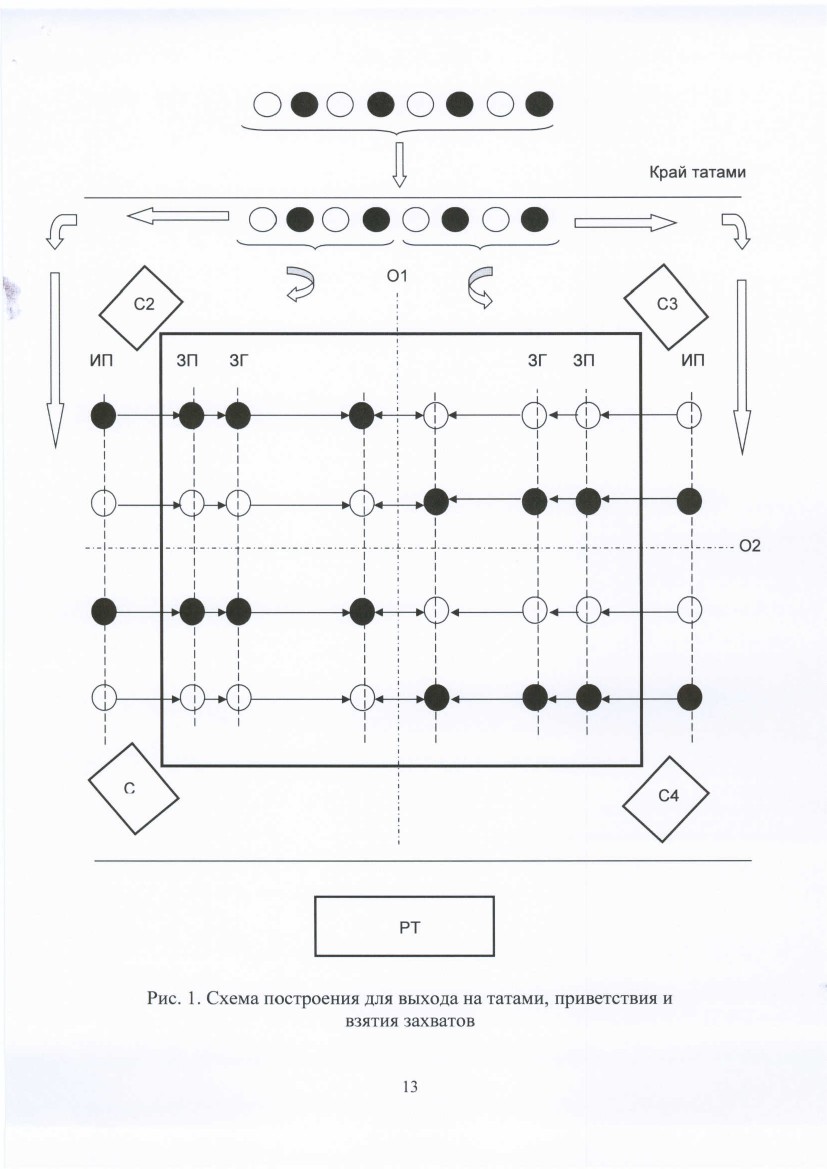 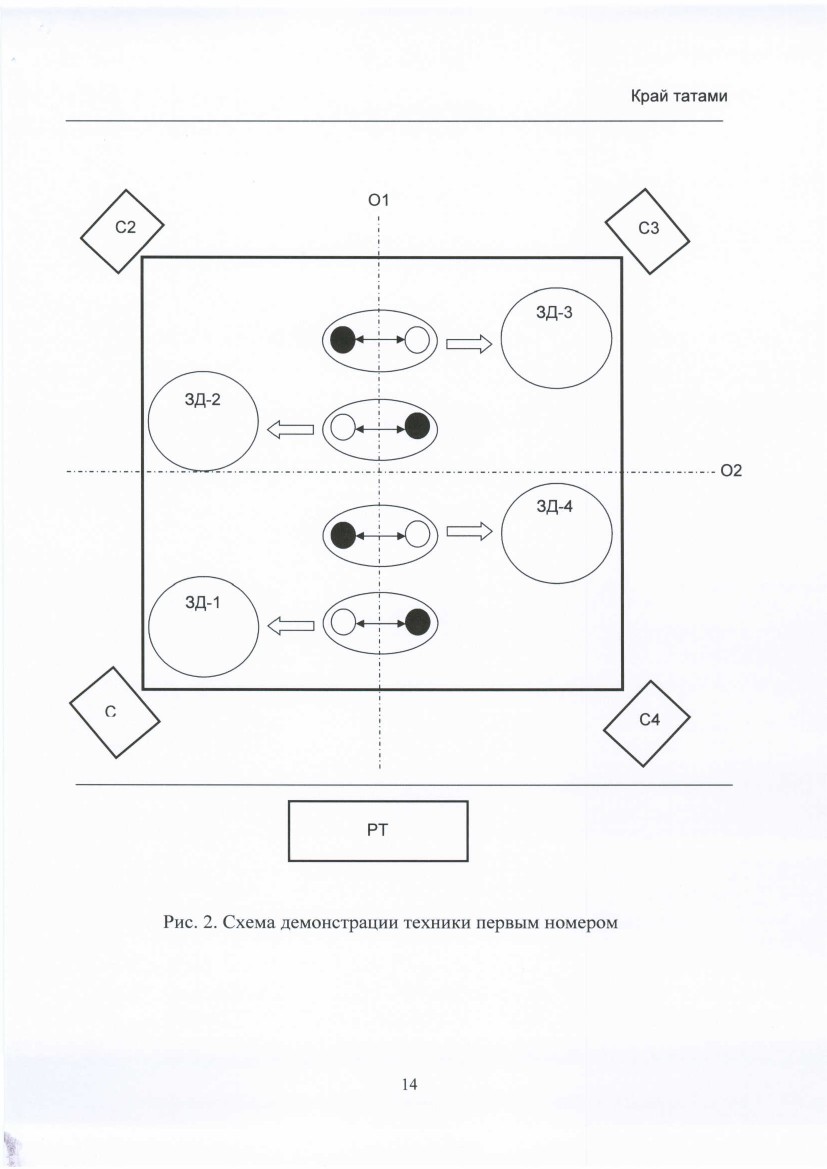 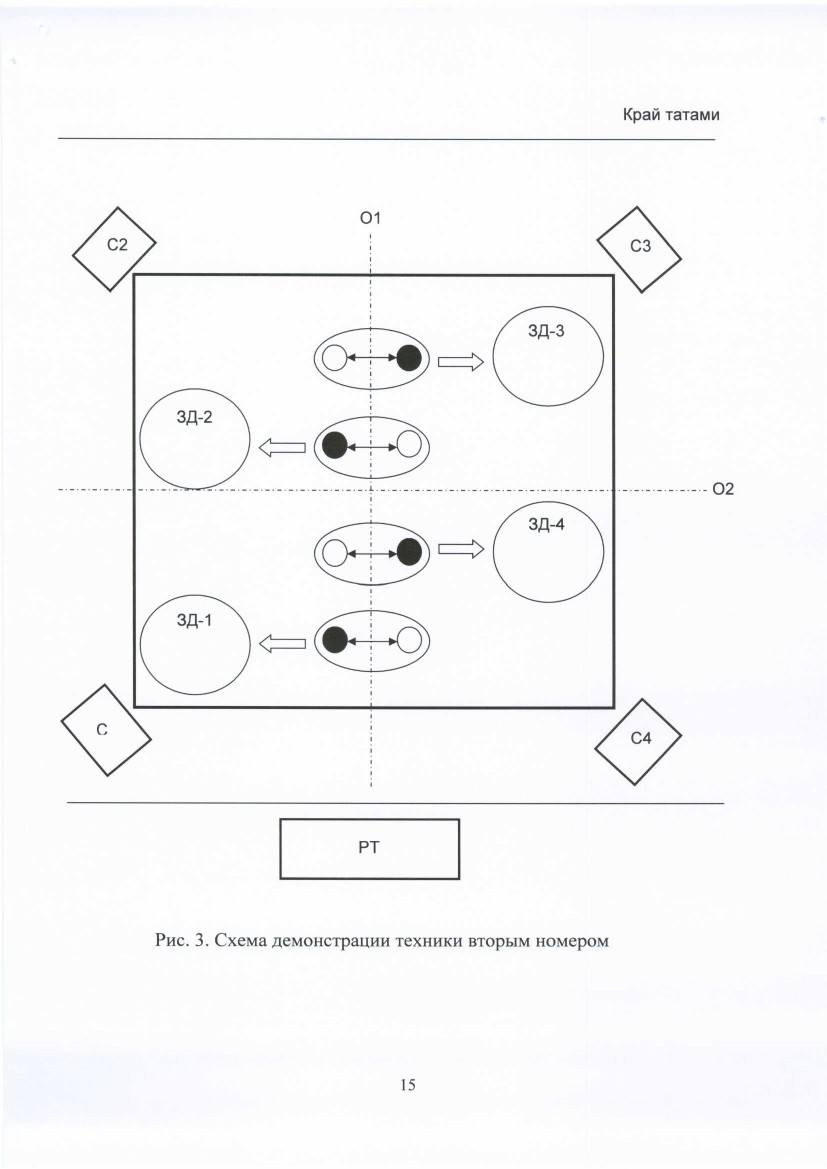 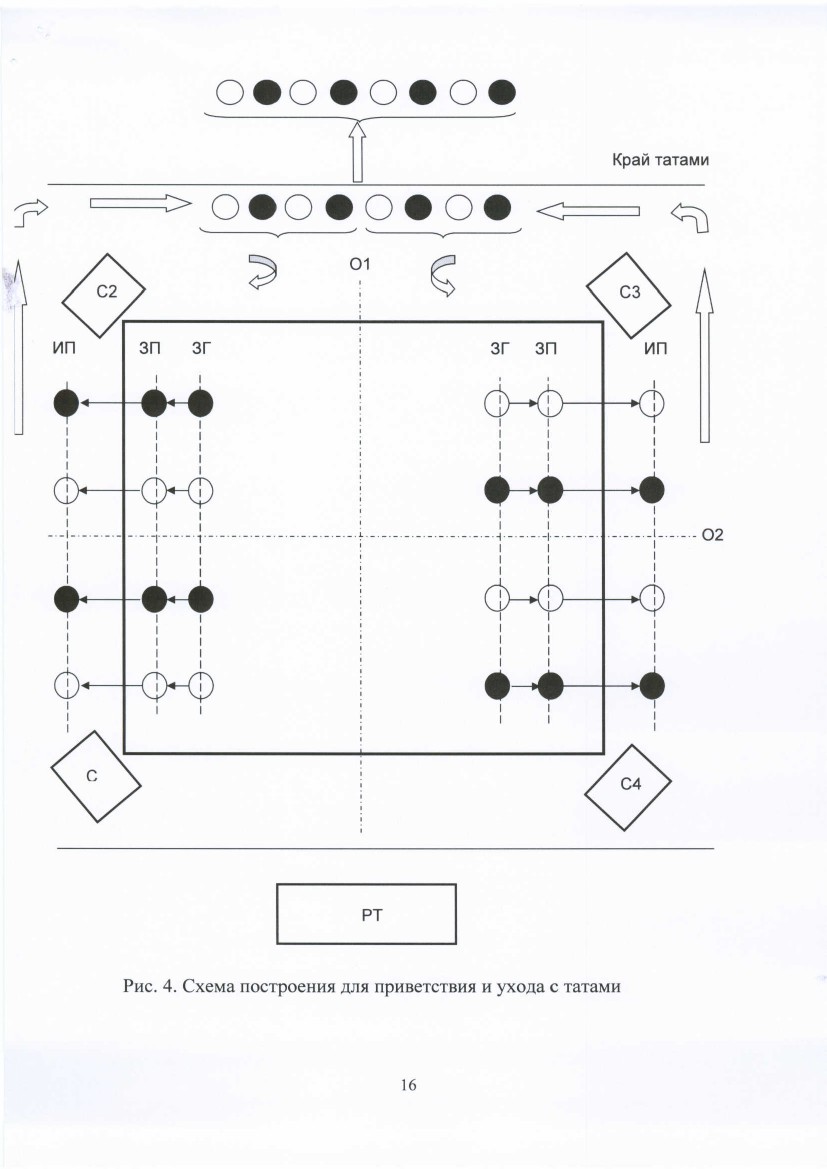 Приложение 3к Положению о проведении открытого первенства города Новокузнецкапо дзюдо (КАТА-группа 5 КЮ)среди мальчиков и девочек 2008-2010 годов рожденияЗаявкаНаименование образовательного учреждения __________________________,контактный телефон, Ф.И.О. ответственного_______________________Допущено на основании справок-допусков участкового педиатра: _____ человек                      Руководитель образовательного учреждения  	______________	_______________________                                                                                         (подпись)                           (расшифровка подписи)Приложение 4к Положению о проведении открытого первенства города Новокузнецкапо дзюдо (КАТА-группа 5 КЮ)среди мальчиков и девочек 2008-2010 годов рожденияГлавному судье соревнованийРасписка.Я,___________________________________________________________________________ ,                                                          (Фамилия, имя, отчество родителя (законного представителя)Адрес:_______________________________________________________________________ ,(прописка)Паспорт:__________ 	_____________			________________________.серия 		              номер 					         Дата выдачиРазрешаю своему сыну (дочери)________________________________________________ ,                                                                                                                      (Фамилия, имя, отчество)участвовать в открытом первенстве города Новокузнецка по дзюдо (КАТА-группа 5 КЮ) и олимпийскому дзюдо среди мальчиков и девочек 2008-2010 годов рождения, которые состоятся «15» декабря 2018 года в городе Новокузнецке.С правилами соревнований ознакомлен (а) и согласен.На обработку персональных данных в том числе видео и фото материалов согласен(а), "_______ " _______________________2018 года.				_______________ 			_______________________________________            (подпись)                                                                   (расшифровка подписи родителя (законного представителя)О проведении открытого первенства города Новокузнецка по дзюдо (КАТА-группа 5 КЮ)среди мальчиков и девочек 2008-2010 годов рождения№ п/пФамилия, имя, отчество обучающегосяГод рожденияВесовая категорияКЮНаименование организацииТренер12